Area of a Circle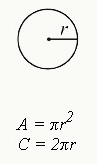 Area of a Circleπ is a constant that can, for the purposes of the SAT, be written as 3.14 (or 3.14159)r is the radius of the circle (any line drawn from the center point straight to the edge of the circle)Circumference of a CircleC=2πr (or C=πd)Circumference of a Circleis the diameter of the circle. It is a line that bisects the circle through the midpoint and touches two ends of the circle on opposite sides. It is twice the radius.Area of a Rectangle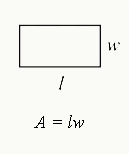 A=lwArea of a RectangleA=lwl is the length of the rectanglew is the width of the rectangleArea of a Triangle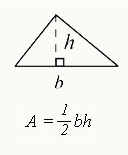 Area of a Triangleb is the length of the base of triangle (the edge of one side)h is the height of the triangleIn a right triangle, the height is the same as a side of the 90-degree angle. For non-right triangles, the height will drop down through the interior of the triangle, as shown above.
The Pythagorean Theorem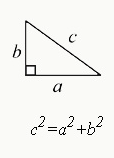 a2+b2=c2The Pythagorean TheoremIn a right triangle, the two smaller sides (a and b) are each squared. Their sum is the equal to the square of the hypotenuse (c, longest side of the triangle).Properties of Special Right Triangle: 30, 60, 90 Degree Triangle 
The side lengths are determined by the formula: x, x√3, and 2xThe side opposite 30 degrees is the smallest, with a measurement of x.
The side opposite 60 degrees is the middle length, with a measurement of x√3.
The side opposite 90 degree is the hypotenuse (longest side), with a length of 2x.
For example, a 30-60-90 triangle may have side lengths of 5, 5√3, and 10.Properties of Special Right Triangle: 30, 60, 90 Degree Triangle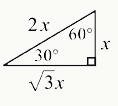 Properties of Special Right Triangle: Isosceles Triangle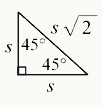 Properties of Special Right Triangle: Isosceles TriangleAn isosceles triangle has two sides that are equal in length and two equal angles opposite those sides.An isosceles right triangle always has a 90-degree angle and two 45 degree angles.The side lengths are determined by the formula: x, x, x√2, with the hypotenuse (side opposite 90 degrees) having a length of one of the smaller sides *√2.Volume of a Rectangular Solid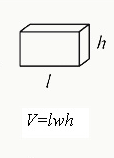 Volume of a Rectangular Solidl is the length of one of the sides.h is the height of the figure.w is the width of one of the sides.Volume of a Cylinder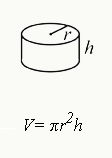 Volume of a Cylinderr is the radius of the circular side of the cylinder.h is the height of the cylinderVolume of a Sphere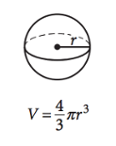 Volume of a Spherer is the radius of the sphere.Volume of a Cone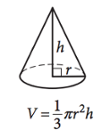 Volume of a Coner is the radius of the circular side of the cone.h is the height of the pointed part of the cone (as measured from the center of the circular part of the cone).Volume of a Pyramid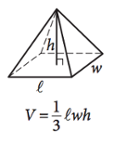 Volume of a Pyramidl is the length of one of the edges of the rectangular part of the pyramid.h is the height of the figure at its peak (as measured from the center of the rectangular part of the pyramid).w is the width of one of the edges of the rectangular part of the pyramid.Geometry LawsLaw # 1Law # 2Law # 3Law #1: the number of degrees in a circle is 360Law #2: the number of radians in a circle is 2πLaw #3: the number of degrees in a triangle is 180Slope FormulaSlope FormulaGiven two points, A(x1,y1),B(x2,y2), find the slope of the line that connects them:The slope of a line is the How to Write the Equation of a Line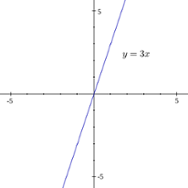 How to Write the Equation of a Liney=mx+b (If you get an equation that is NOT in this form (ex. mx−y=b), then re-write it into this format!)m is the slope of the line.b is the y-intercept (the point where the line hits the y-axis).If the line passes through the origin (0,0), the line is written as y=mx.Midpoint formulaGiven two points, A(x1,y1), B(x2,y2), find the midpoint of the line that connects them:Midpoint formula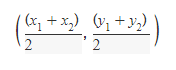 Distance formulaGiven two points, A(x1,y1),B(x2,y2), find the distance between them:Distance formula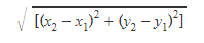 Length of an arcGiven a radius and a degree measure of an arc from the center, find the length of the arcUse the formula for the circumference multiplied by the angle of the arc divided by the total angle measure of the circle (360)Length of an arc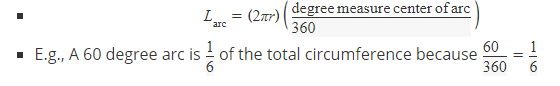 Area of an arc sector
Given a radius and a degree measure of an arc from the center, find the area of the arc sectorArea of an arc sector
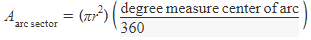 Quadratic equation	Given a polynomial in the form of ax2+bx+c, solve for x.Quadratic equation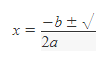 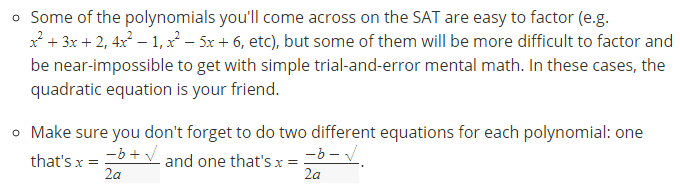 Probability of an outcomeProbability of an outcome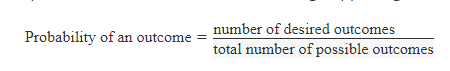 PERCENTAGESFind x percent of a given number n.PERCENTAGESFind x percent of a given number n.
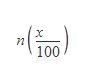 PERCENTAGESFind out what percent a number n is of another number m.PERCENTAGESFind out what percent a number n is of another number m.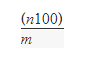 PERCENTAGESFind out what number n is x percent of.PERCENTAGESFind out what number n is x percent of.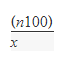 Trigonometry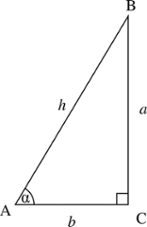 Find the sine of an angle given the measures of the sides of the triangleTrigonometryFind the sine of an angle given the measures of the sides of the triangle.sin(x)= Measure of the opposite side to the angle / Measure of the hypotenuseIn the figure above, the sine of the labeled angle would be a/hTrigonometryFind the cosine of an angle given the measures of the sides of the triangle.Trigonometrycos(x)= Measure of the adjacent side to the angle / Measure of the hypotenuseIn the figure above, the cosine of the labeled angle would be b/hTrigonometryFind the tangent of an angle given the measures of the sides of the triangle.Trigonometrytan(x)= Measure of the opposite side to the angle / Measure of the adjacent side to the angleIn the figure above, the tangent of the labeled angle would be a/bTrigonometrySOHCAHTOATrigonometry
Sine equals Opposite over HypotenuseCosine equals Adjacent over HypotenuseTangent equals Opposite over AdjacentProbabilitycalculate how likely it is that a white marble would be drawn from a jar that contains three white marbles and four black marbles, it's easy enough to realize you need to take this probability formula:Probability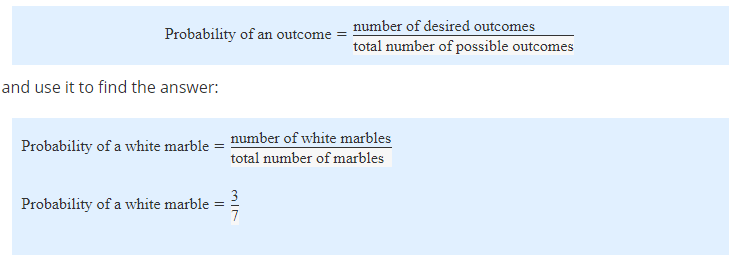 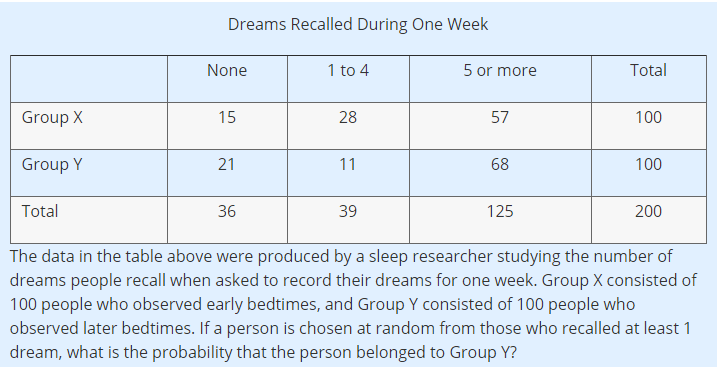 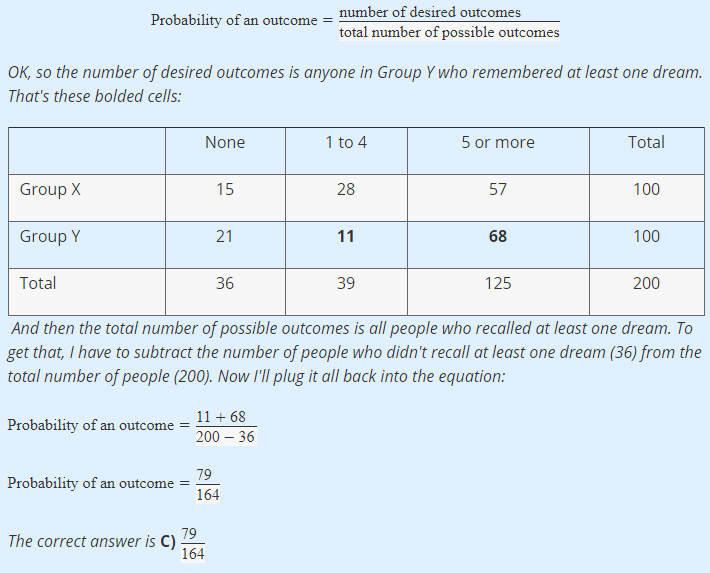 